Action log and notes September 2022
 South East regional early help network  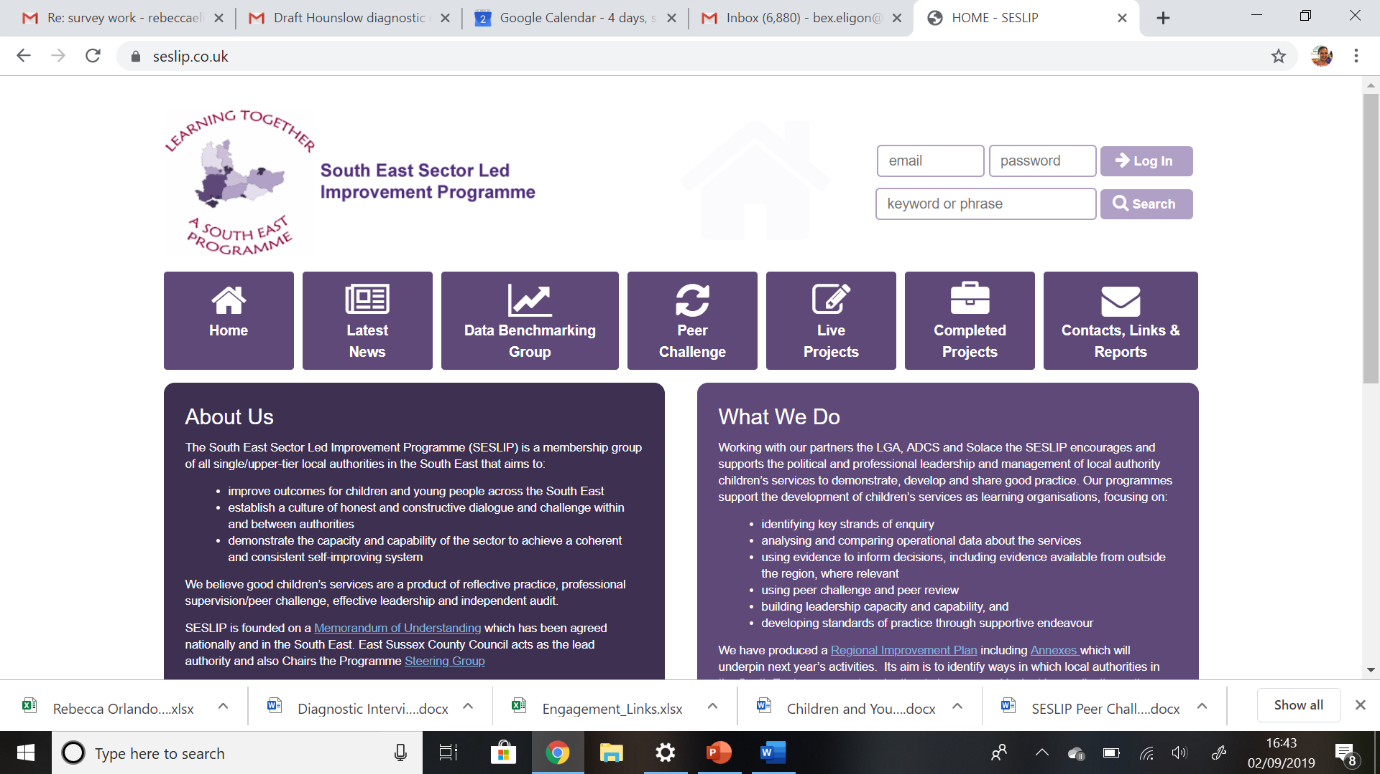 Chair Grainne Siggins  DCS Bracknell ForestMeeting details: Monday September 12 12.30-2pm via MS Teams Attendees: Sophie Butt (Hampshire), John Foster (data), Carly Bain (IoW), Gareth Morgan (Bucks), Maria Godfrey (Oxfordshire), Jenny Boyd (West Sussex), Julie Greer (Nat cen for family hubs, regional coordinator and SEND specialist), Gill Noble, Kelly Cogger (Medway), Stuart Collins (Kent), Vicky Rhodes (Reading), Laura Taylor for Steph Coomber (West Berks), Jo Templeman (Brighton and Hove), Jo GoldfinchItem 1: The notes and actions from May were agreed. Item 2: Family hubsJulie and Carly presented an update on Family hubs in the South East. There is one LA in the first tranche of transformation and 6 LAs in transformation 2. There is funding to December 2022 to support regional working which Carly is coordinating alongside Julie.  This covers: working alongside the National Centre for Family Hubs; implementing and enhancing Family Hubs, facilitating a Community of Practice, offering bespoke support and promoting regional work nationally.   JG abd CB also shared dates for upcoming visits and workshops: Action: All to contact Carly and Julie to be added to regional learning and with any examples of practice to be shared or to offer to host a visit; and to contact them to attend workshop or visit.Item 3: Early Help Data standards projectJF presented progress in developing national EH data standards since last meeting. JF reflected on the basis of feedback from LAs, including many in the South East, that there had been some iteration to the likely child level data which would be mapped:JF explained that the first set of benchmarking would be trialled likely using existing data sources and will continue to update the group quarterly on progressItem 4: KentSC shared Kent’s approach to EH which was very well received in their recent Ofsted inspection. Ofsted said ‘“Early help practitioners base their work on the development of purposeful relationships and creative direct work to gain a sound understanding of the child’s voice, wishes and feelings within their family network.’ “Children and their families have access to a good range of early help support services.” “When progress is not evident or circumstances change, the interface between early help and statutory social work services is clear and work is appropriately transferred between services to ensure a prompt response.’’ “As intervention concludes, a structured framework of moving forward plans provides families with guidance and information to continue to help themselves”SC reflected on the whole system EH response which included partners a well as a universal offer via family hubs and a bespoke Adolescent Service alongside more traditional EH intensive family support. 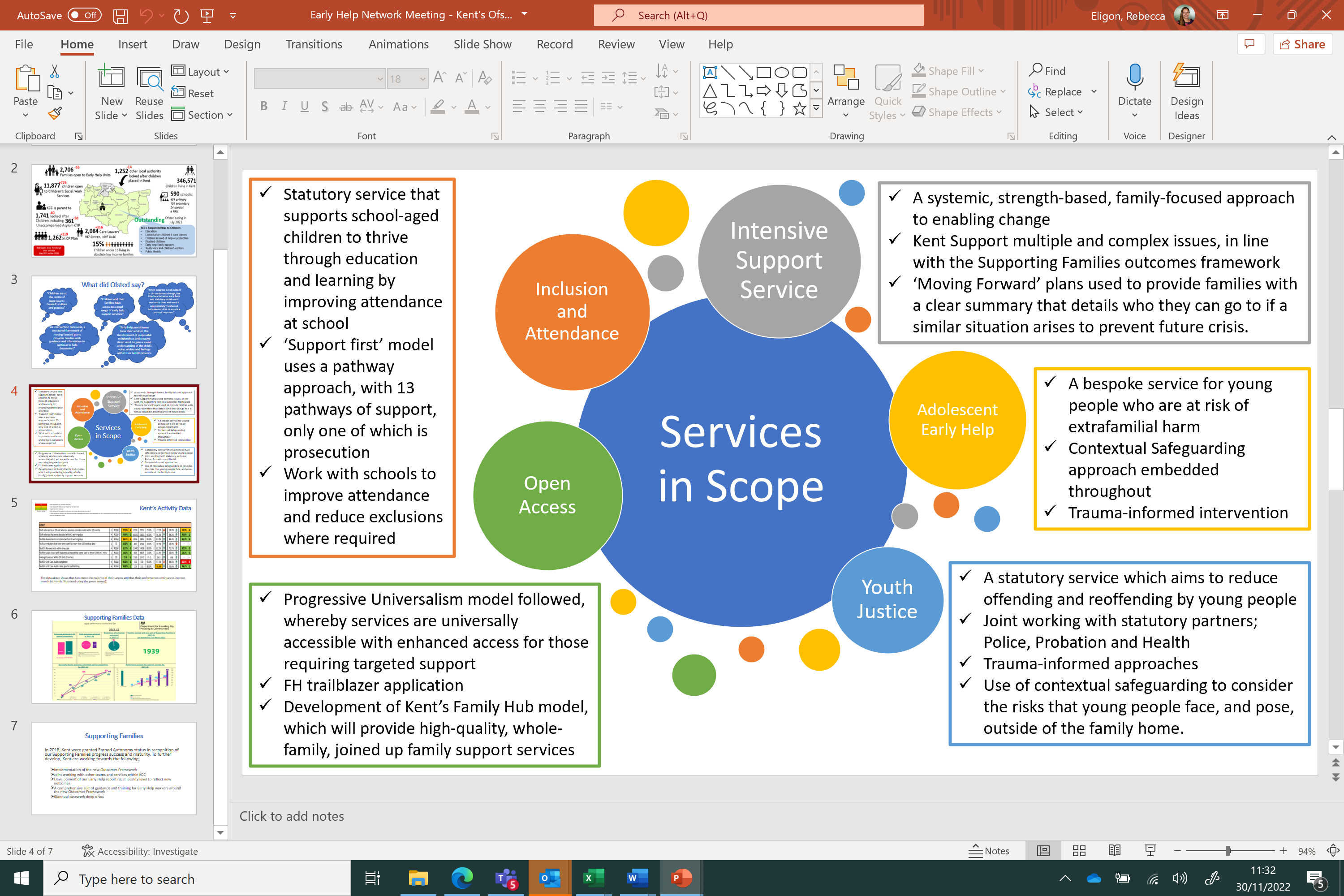 LT reflected that West Berks have faced similar challenges on a culture change journey to Kent which is about enabling and supporting partners to take an active role, and not just passing on to the LA.Action log: This action log was updated on November 30 2022. Shaded actions are closed or completeNext workshopTheme: Youth Tuesday 13th September 9.20-11.30Next visitIsle of Wight Friday 23rd September 10 – MiddayPotential measures (child level)Revised set of measures (child level)Number of contacts Number of referrals in periodPercentage of re-referrals in periodNumber of Early Help Assessments completed in periodStep-ups to social care in periodFrom open early help caseFrom early help assessmentStep-downs from social care in periodFrom open social care caseFrom social work assessmentNumber of open children at end of periodNumber of contacts in period (either % to EH if combined front door or all if discreet) Number of referrals or new EH episodes starting in periodRe-referrals/repeat new episodes in quarterNumber of Early Help Assessments completed in quarterStep-ups to social care in periodStep-downs from social care in periodNumber of open children at period endActionResponsibleDate issuedStatus18All to let JF know if they want to be added to the EH data project mailing listAllMay 2022Complete17All to contact JG or CB if you want to be on Family Hub mailing list, receive or volunteer to write blogs, receive updates from workshops, research etc.AllMay 2022Complete16Future discussion on cost of living, Care review (EH and CIN being brought together), EH being required to support CAMHS cases due to long waiting listsREMay 2022Complete15Jo Templeman, Carl Burton, Stuart (Kent), Vicky Rhodes, Simon Dear (IOW) to get together to discuss narrative (and if possible data/finance) to explain business case for early helpRE to conveneMay 2022Complete14All to provide feedback to CB and JG on how best to engage your LA around family hubsAllMar2022Complete13All contact Georgie to arrange user research interviews, and John on ideas for project scope. AllMar 2022Complete12RE to share raw responses from EH mapping with data to insight teamREMar 2022Complete11KS to feedback on multi-agency (referral?) process at future meeting (Wokingham)KSMar 2022Did not happen10Rachael (RPD)(achieving for children) to circulate EH strategy and partnership advisory board terms of referenceRPDMar 2022Complete9RE to map caseloads and thresholdsREMar 2022Ongoing8RE to amend terms of reference naming SC as vice chair and upload to SESLIP website. RE to diarise ToR for annual reviewRENov 2021Closed7AL to present quarterly to this group on progress of data acceleratorALNov 2021Ongoing6CB to present quarterly to this group on progress of regional family hubs workCBNov 2021Ongoing5RE to send benchmarking out to all 19 LAs and to summarise findings as item on next agendaRENov 2021Closed4All to contact CB on regional family hub offer of supportAllNov 2021Closed3KP to share report on the impact of bringing together health and EH with Rebecca to circulate to the groupKPNov 2021Did not happen2AL to ensure learning from supporting families/troubled families influences the EH data acceleratorALNov 2021Closed1Refresher data demonstration for the early help network at a future 2022 meeting ALNov 2021Closed